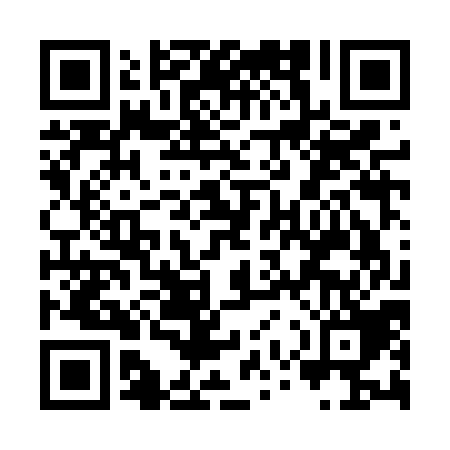 Ramadan times for Altsek, BulgariaMon 11 Mar 2024 - Wed 10 Apr 2024High Latitude Method: Angle Based RulePrayer Calculation Method: Muslim World LeagueAsar Calculation Method: HanafiPrayer times provided by https://www.salahtimes.comDateDayFajrSuhurSunriseDhuhrAsrIftarMaghribIsha11Mon4:534:536:2912:204:236:116:117:4212Tue4:514:516:2712:194:256:136:137:4313Wed4:494:496:2512:194:266:146:147:4414Thu4:484:486:2312:194:276:156:157:4615Fri4:464:466:2212:194:286:166:167:4716Sat4:444:446:2012:184:286:186:187:4817Sun4:424:426:1812:184:296:196:197:5018Mon4:404:406:1612:184:306:206:207:5119Tue4:384:386:1412:184:316:216:217:5220Wed4:364:366:1312:174:326:236:237:5421Thu4:344:346:1112:174:336:246:247:5522Fri4:324:326:0912:174:346:256:257:5623Sat4:304:306:0712:164:356:266:267:5824Sun4:284:286:0512:164:366:276:277:5925Mon4:264:266:0412:164:376:296:298:0126Tue4:244:246:0212:154:386:306:308:0227Wed4:224:226:0012:154:396:316:318:0328Thu4:204:205:5812:154:406:326:328:0529Fri4:184:185:5612:154:406:336:338:0630Sat4:164:165:5412:144:416:356:358:0831Sun5:145:146:531:145:427:367:369:091Mon5:125:126:511:145:437:377:379:112Tue5:095:096:491:135:447:387:389:123Wed5:075:076:471:135:457:397:399:144Thu5:055:056:461:135:457:417:419:155Fri5:035:036:441:125:467:427:429:176Sat5:015:016:421:125:477:437:439:187Sun4:594:596:401:125:487:447:449:208Mon4:574:576:381:125:497:457:459:219Tue4:554:556:371:115:497:477:479:2310Wed4:534:536:351:115:507:487:489:24